ZATWIERDZAM:WÓJT GMINY GORZYCE………………………………………………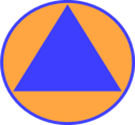 SZEF OBRONY CYWILNEJ GMINYURZĄD GMINY GORZYCESAMODZIELNE STANOWISKO DO SPRAW ZARZĄDZANIA KRYZYSOWEGOPLAN DZIAŁANIAW ZAKRESIE OBRONY CYWILNEJ GMINY GORZYCENA ROK 2022Dokumenty i inne plany strategiczne:Protokoły Dodatkowe dotyczący ochrony ofiar międzynarodowych konfliktów zbrojnych (Protokół I) oraz dotyczący ochrony ofiar niemiędzynarodowych konfliktów zbrojnych (Protokół II), sporządzone w Genewie dnia 8 czerwca 1977 r. (Dz.U.1992 r. Nr 41, poz. 175 z późn. zm.);Ustawa z dnia 21 listopada 1967 r. o powszechnym obowiązku obrony Rzeczypospolitej Polskiej (t.j. Dz.U.2021 r. poz. 372);Rozporządzenie Rady Ministrów z dnia 25 czerwca 2002 r. w sprawie szczegółowego zakresu działania Szefa Obrony Cywilnej Kraju, szefów obrony cywilnej województw, powiatów i gmin (Dz.U.2002 Nr 96, poz. 850);Rozporządzenie Rady Ministrów z dnia 7 stycznia 2013 r. w sprawie systemów wykrywania skażeń i powiadamiania o ich wystąpieniu oraz właściwości organów w tych sprawach (Dz.U.2013 poz. 96);Inne dokumenty dotyczące obrony cywilnej i ochrony ludności (Wytyczne Szefa Obrony Cywilnej Kraju, Zarządzenia Wojewody Podkarpackiego – Szefa Obrony Cywilnej Województwa, Zarządzenia Starosty Tarnobrzeskiego – Szefa Obrony Cywilnej Powiatu);Plan Obrony Cywilnej Gminy Gorzyce.Zarządzenia Wójta Gminy Gorzyce  – Szefa Obrony Cywilnej GminyPrzyjęte kierunki działaniaZasadniczym celem działań podejmowanych w zakresie obrony cywilnej i ochrony ludności w 2022 roku przez Wójta Gminy Gorzyce  – Szefa Obrony Cywilnej Gminy będzie zapobieganie oraz przeciwdziałanie skutkom pandemii COVID-19. Główny wysiłek powinno się skierować na:prowadzenie działań związanych z ochroną ludności oraz analizą zgromadzonego asortymentu i sprzętu;wzmacnianie przygotowań samorządów oraz struktur krajowego systemu ratowniczo-gaśniczego do prowadzenia działań ratowniczych we wszystkich stanach gotowości obronnej państwa;angażowanie jednostek organizacji pozarządowych (GOPR, WOPR, PCK i innych) w przygotowania struktur obrony cywilnej;konserwacja radiowego analogowego systemu alarmowania i powiadamiania ludności opartego o elektroniczne syreny alarmowe;przeprowadzenie procesu analizy i planowania realizacji zadań;kontynuowanie realizacji przedsięwzięć związanych z uczestniczeniem w procesie konsultacji projektu ustawy o ochronie ludności i obronie cywilnej poprzez opiniowanie zawartych w nim zapisów oraz zgłaszanie własnych propozycji nowych uregulowań, a następnie wdrażanie nowego modelu systemu ochrony ludności i obrony cywilnej na wszystkich szczeblach administracji publicznej, zgodnie z zapisami ustawy.Zaplanowane przedsięwzięcia i zadaniaInne zadania i przedsięwzięciaUZGODNIŁ:……………………………………SZEF OBRONY CYWILNEJ POWIATUOPRACOWAŁ:……………………………….Lp.ZadanieRealizującyTermin realizacjiUwagiW zakresie organizacyjnymW zakresie organizacyjnymW zakresie organizacyjnymW zakresie organizacyjnymW zakresie organizacyjnym1.Kontynuowanie realizacji przedsięwzięć związanych z uczestniczeniem w procesie konsultacji projektu ustawy o ochronie ludności i obronie cywilnej oraz aktów wykonawczych do przedmiotowej ustawyWójtpracownik ds. ZKwedług planu WBiZK PUW w Rzeszowie2.Opracowanie oraz aktualizacja zarządzeń Szefa OC Gminy GorzyceWójtpracownik ds. ZKW razie potrzeby,po ukazaniu się nowych przepisów prawnych3.Dokonanie oceny stanu przygotowań ochrony ludności i obrony cywilnej za 2021 r. wg wytycznych Szefa Obrony Cywilnej Kraju z dnia 30 sierpnia 2016 r. w sprawie opracowania oceny stanu przygotowań ochrony ludności i obrony cywilnej w województwachWójtpracownik ds. ZKSzef OC gmin do Szefa OC Powiatu – w terminie do 31.01.2022 r.4.Opracowanie informacji o sposobie realizacji zadań wynikających z założeń i kierunków działania gminy w zakresie ochrony ludności, obrony cywilnej i bezpieczeństwa (analiza realizacji wytycznych)Wójtpracownik ds. ZKW terminie określonym przez Szefa OC KrajuW formie tabelarycznej– wg odrębnego pismaW zakresie planowaniaW zakresie planowaniaW zakresie planowaniaW zakresie planowaniaW zakresie planowaniaOpracowanie dokumentów organizacyjno-planistycznych do działania na 2023 r.,określenie zadań i szczegółowych wytycznych oraz uzgodnienie z właściwym organem obrony cywilnej.Wójtpracownik ds. ZKGmina IV kwartał 2022Uzgodnienia poprzez
e-mail, przesyłać na adres obrona@tarnobrzeski.plAktualizacja Planów Obrony Cywilnej na wszystkich szczeblach.Wójtpracownik ds. ZKSukcesywnie,w trakcie całego rokuAktualizacja wojewódzkiego, powiatowych i gminnych planów dystrybucji preparatów jodowych na wypadek wystąpienia zdarzeń radiacyjnych Wójtpracownik ds. ZKI półrocze 2022 r.W zakresie wykrywania zagrożeń, ostrzegania i alarmowaniaW zakresie wykrywania zagrożeń, ostrzegania i alarmowaniaW zakresie wykrywania zagrożeń, ostrzegania i alarmowaniaW zakresie wykrywania zagrożeń, ostrzegania i alarmowaniaW zakresie wykrywania zagrożeń, ostrzegania i alarmowania1.Aktualizacja baz danych SWA i SWO na wszystkich poziomach kierowania obroną cywilną.Wójtpracownik ds. ZKSukcesywnie,w trakcie całego rokuStosownie do zmian struktur organizacyjnych SWA i SWO2.Kontynuowanie procesu doskonalenia gminnego SWA i SWO na poszczególnych poziomach administracji publicznej w wymiarze prawno-proceduralnym oraz logistyczno-technicznym, stosownie do potrzeb 
w zakresie zapewnienia skutecznego monitorowania 
i prognozowania rozwoju zagrożeń oraz informowania ludności o ich wystąpieniuWójtpracownik ds. ZKSukcesywnie,w trakcie całego roku3.Monitorowanie stanu sprawności systemów alarmowych oraz alternatywnych źródeł zasilania urządzeń systemów komunikacji kryzysowej. Realizacja prac konserwacyjnych i remontowych mających na celu utrzymanie (przywracanie) ich sprawnościWójtpracownik ds. ZKSukcesywnie,w trakcie całego rokuMiesięczne raportowanie do PCZK nt. stanu sprawności systemówe-mailowo na adres: obrona@tarnobrzeski.plPlan treningów elementów systemu wykrywania i alarmowania oraz wczesnego ostrzeganiaPlan treningów elementów systemu wykrywania i alarmowania oraz wczesnego ostrzeganiaPlan treningów elementów systemu wykrywania i alarmowania oraz wczesnego ostrzeganiaPlan treningów elementów systemu wykrywania i alarmowania oraz wczesnego ostrzeganiaPlan treningów elementów systemu wykrywania i alarmowania oraz wczesnego ostrzegania1.Udział w wojewódzkim treningu SWA nt. 
„Praktyczna realizacja procedur monitorowania 
i prognozowania rozwoju zagrożeń oraz ostrzegania 
i alarmowania ludności województwa w warunkach wystąpienia sytuacji kryzysowej czasu pokoju 
i wojny”Wójtpracownik ds. ZKIV kwartał 2022 r.2.Udział w wojewódzkich treningach oceny sytuacji skażeń i wymiany informacji oraz ostrzegania ludności o zdarzeniach CBRN przy wykorzystaniu platformy KSWSiA – SI PROMIEŃWójtpracownik ds. ZKW cyklu miesięcznym, wg wytycznych do prowadzenia treningów SI PROMIEŃ
 w 2022 r. opracowanego na podstawie planu treningów  Centrum Dyspozycyjnego KSWSiA-Centralnego Ośrodka Analizy Skażeń (COAS)PCZK wyznaczy gminy biorące udział w poszczególnych treningach3.Treningi powiatowe oraz gminne SWA doskonalące lokalne procedury wykrywania zagrożeń, ostrzegania i alarmowania ludnościWójtpracownik ds. ZKMiesiące: III, V, IX4.Udział elementów organizacyjnych gminnego SWA w:- ćwiczeniach systemu powszechnego ostrzegania wojsk i ludności cywilnej o zagrożeniach uderzeniami z powietrza z cyklu „RENEGADE-SAREX”Wójtpracownik ds. ZKWg wytycznych RCB 
i COASW zakresie szkoleńW zakresie szkoleńW zakresie szkoleńW zakresie szkoleńW zakresie szkoleń1.Kontynuowanie procesu szkoleń podstawowych i doskonalących FOC.Wójtpracownik ds. ZKWg planów obrony cywilnej gminy2.Kontynuowanie edukacji społeczeństwa w zakresie aktualnie obowiązujących sygnałów alarmowych 
i komunikatów ostrzegawczych oraz sposobów postepowania po ich ogłoszeniu.Doskonalenie współdziałania ze środkami masowego przekazu w zakresie informowania społeczeństwa o zagrożeniach.Wójtpracownik ds. ZKSukcesywnie,w trakcie całego roku3.Udział w szkoleniach organizowanych przez podmioty szczebla centralnego.Wójtpracownik ds. ZKSukcesywnie,w trakcie całego rokuZgodnie z ustaleniami KG PSP, RCB, MSWiA itp.W zakresie powszechnej samoobrony oraz innej działalności popularyzującej treści obrony cywilnejW zakresie powszechnej samoobrony oraz innej działalności popularyzującej treści obrony cywilnejW zakresie powszechnej samoobrony oraz innej działalności popularyzującej treści obrony cywilnejW zakresie powszechnej samoobrony oraz innej działalności popularyzującej treści obrony cywilnejW zakresie powszechnej samoobrony oraz innej działalności popularyzującej treści obrony cywilnej1.Prowadzenie szkoleń z powszechnej samoobrony w trakcie ćwiczeń i treningów OC.Wójtpracownik ds. ZK2.Publikowanie na stronach internetowych urzędów, tablicach ogłoszeń, w budynkach użyteczności publicznej materiałów informujących o sposobach postępowania w czasie wystąpienia zagrożenia oraz tablic sygnałów alarmowych i komunikatów ostrzegawczychWójtpracownik ds. ZKSukcesywnie,w trakcie całego rokuLp.ZadanieRealizującyTermin realizacjiUwagiW zakresie bezpieczeństwa publicznegoW zakresie bezpieczeństwa publicznegoW zakresie bezpieczeństwa publicznegoW zakresie bezpieczeństwa publicznegoW zakresie bezpieczeństwa publicznego1.Realizacja rządowych programów profilaktycznychWójtpracownik ds. ZKPo ogłoszeniu programów przez MSWiA